To search for Departments select Find Departments from the Main Menu.Main Menu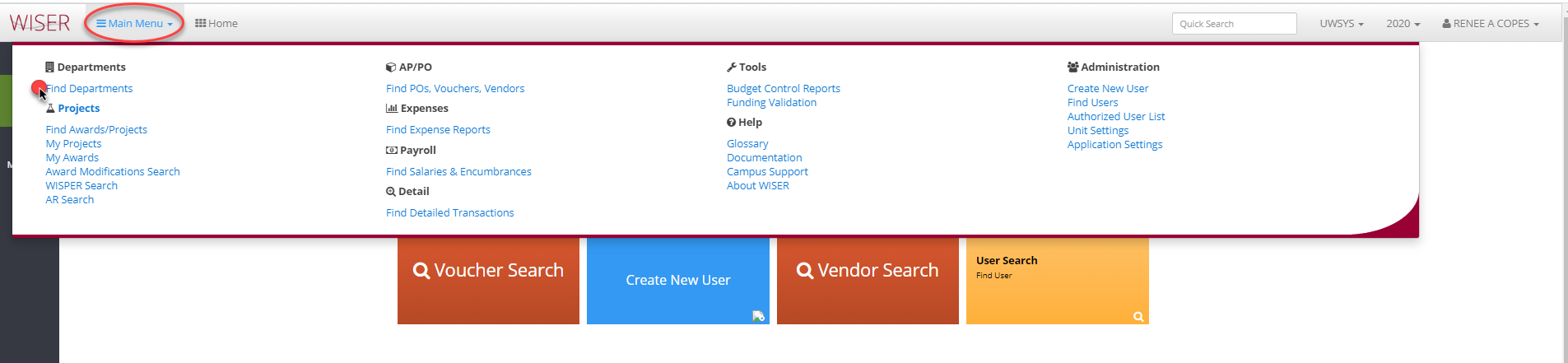 Find Departments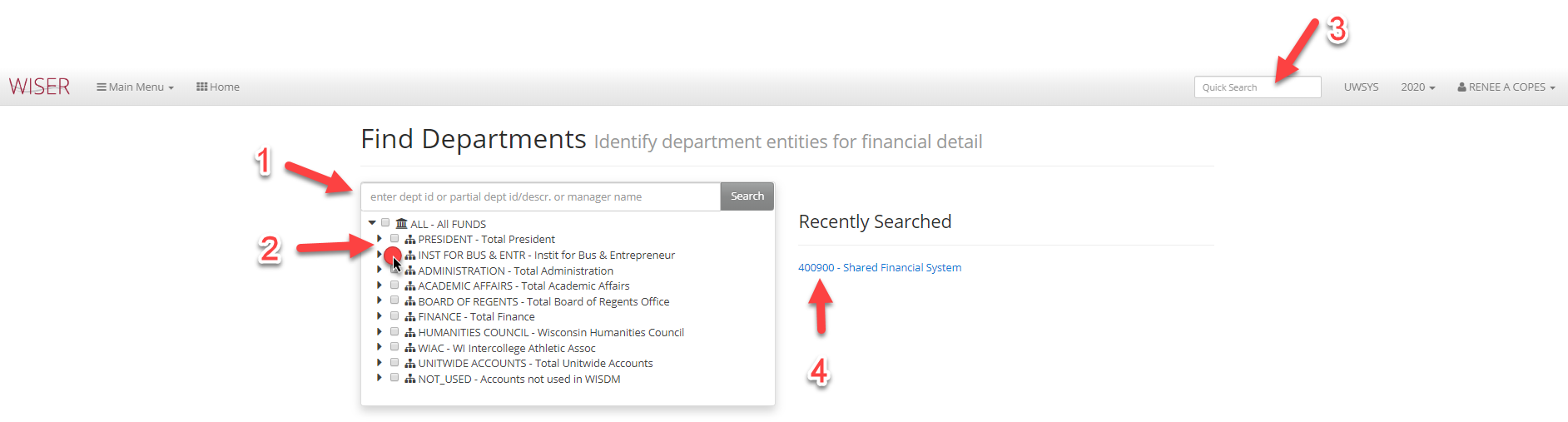 Search by department ID, description, or manager nameExpand, collapse, or selectQuick search still availableList of recently searched can be selected Find Departments – selection made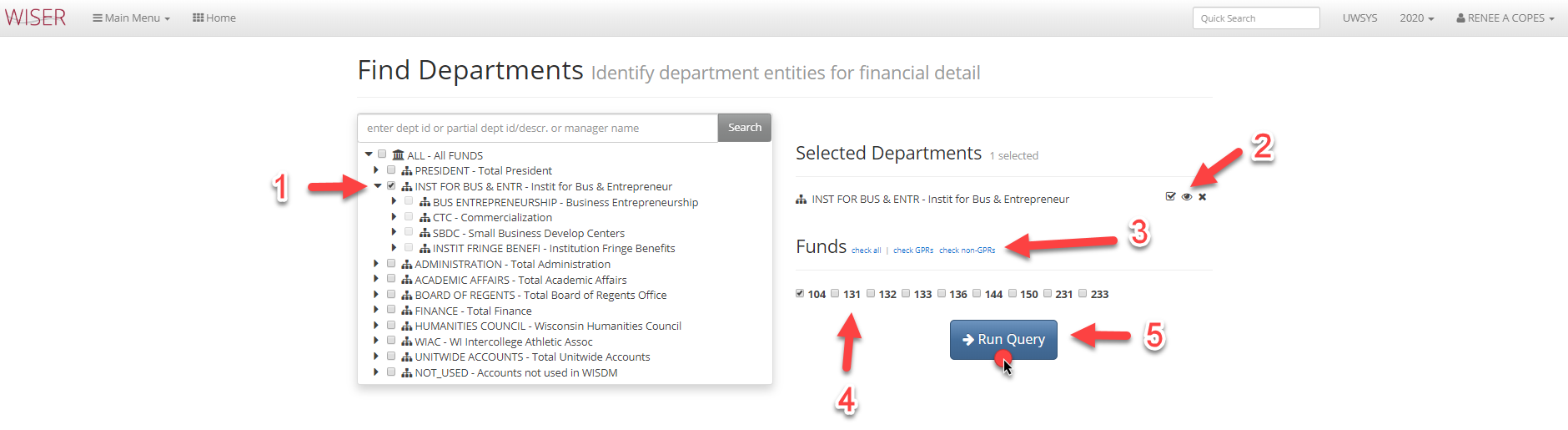 SelectedDepartment optionsCheck all childrenLocate in TreeRemoveSelect funds by groupCheck allCheck GPRsCheck non-GPRsOptions for fund selectionAvailable funds displayed - Toggle/untoggled individual fundsRun Query with parameters selectedDepartment Summary Report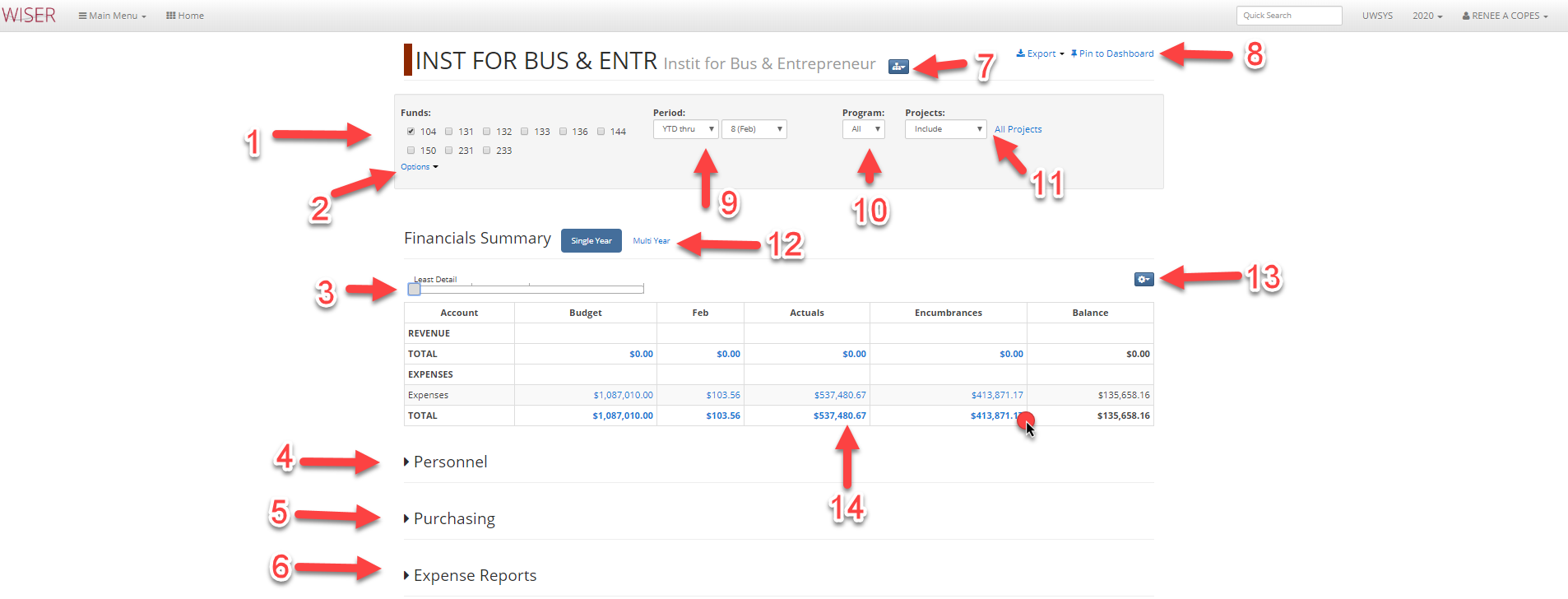 Funds available for inclusion – select/deselect individuallyFund options by groupSelect GPRSelect non-GPRSelect AllDetail sliderSlide to increase or decrease tree level displayed on reportUn-collapse to view Personnel detailOption to Export to ExcelUn-collapse to view Purchasing detailOption to Export to ExcelUn-collapse to view Expense ReportsOption to Export to ExcelDepartment selected optionsScope up to All FundsView in Dept TreeExport Report to Excel or Pin to Dashboard (Tiles)Period optionsYTDITDPeriod OnlyQuarter OnlyProgram OptionsAllAvailable are listed and can be individually selectedProject OptionsIncludeExcludeOnlyAllFinancials Summary Single Year or Multi Year selectorMulti Year displays a 5 year spanSettingsTree selectorSet to defaultInclude AJE LedgerAmounts are hyperlinks – select for detailDetail displayed after hyperlink selected 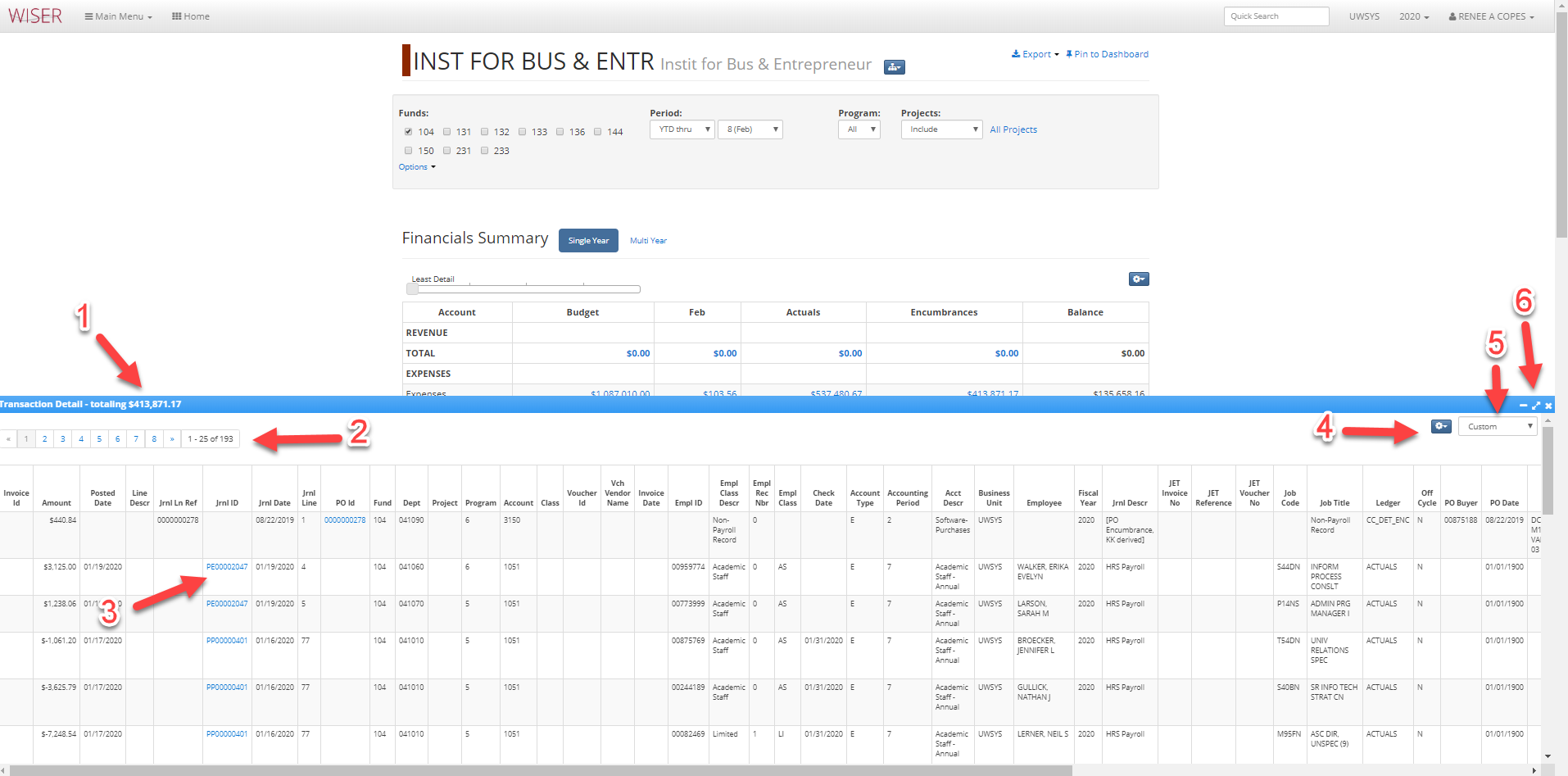 Amount of hyperlink selected for detail currently displayedPage navigationHyperlinks to further detailSettingsExport to Excel or PDFCustomize columnsSelect/deselect columns to includeReorder column displayRevert to defaultDetail sourceCustomAPStandardSalary/FringeMinimize/Expand/Close Transaction Detail section